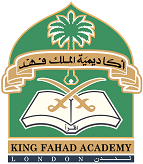 JOB TITLE:		Head of Department for ArtWORKING HOURS:	08:15 – 16:30 (Monday to Friday)WORKING DAYS:	Monday to Friday SALARY:		Main Pay Scale (Depending on qualifications and experience)LINE MANAGER: 	Head of SchoolRESPONSIBILITIES:Lead and take charge of the teachers and resource of the Art departmentTeach MYP/DP Visual Arts to Grade 6-12 (Year 7 – 13) at various levels of abilityPlan all lessons competently and ensure all members of the Art department do the same.Assess and track all student progress and ensure all members of the Art department do the same.Form tutor and pastoral careActive member of the school communitySupervision dutiesREQUIREMENTS:Degree in Art or equivalentPGCE or equivalentProficient English speakerExcellent communication, interpersonal skillsDESIREABLES:1 year leadership experience2 years teaching experienceExperience teaching within the IB MYP programmeExperience working with ESL students